附件1：淮北市特殊教育学校陶艺教室项目清单供应商须知：本需求中提供的方案如无明确限制仅为参考，供应商可以进行优化，但不允许负偏离，可提供满足用户实际需要或更优的服务方案，且此方案须经询价小组评审认可；供应商应当在响应文件中列出完成本项目所需的货物、服务明细表及全部费用。供应商应自行勘察项目现场，如供应商因未及时勘察现场而导致的报价缺项漏项废标、或成交后无法验收完工，供应商自行承担一切后果；3）供应商报价超过采购预算的做废标处理；报价超出品牌范围的做不响应询价函处理；投标商不足三家不开标，做流标处理，并由采购人及时组织再次询价。4）以下货物如标注外形尺寸、重量的，在满足用户需求的前提下，经询价小组评审认可，允许有细小偏差，配套设备尺寸不得有偏差。5）需求中标★号项必须满足，不得负偏离。序号产品名称产品规格/参数数量单位1智能高温电窑外形尺寸：W755*D1100*H1400(mm)（含温控器）
炉膛尺寸：W360*D410*H550(mm)
输入电压：AC220V±10%  
电   流：36A
功　　率：8KW左右空开：2P/63A　
线径：10平方铜芯线
常规工作范围：0-1300℃
配300*340mm棚板一块 
容   积：0.07m³
重量：≈384kg
1.合金炉丝，炉丝线径4.0MM，螺距均匀、表面光洁。
2.窑炉内衬采用莫来石砖。常温耐压强度≥2MPa。
★3.温控器内部可存储24段及以上烧成曲线，具有断电自动续烧功能和记忆存储功能，可自由设置烧制曲线。界面集成电流电压显示功能，全程用中温和数字的形式呈现，便于解读和操作。自带一键烧成按键，可在2秒内完成四个常用曲线的烧制设置。                                 
4.采用国标Q235冷轧板，板材厚度1.2mm,门板材厚度2.5mm，耐热防锈，坚固稳定。
★5.窑炉配有可调节铰链，保温性能好。（产品质量检验检测报告装订进投标函并注明页码）。1台2窑具规格参数：
棚板30cm*34cm：8块（8层）
马脚5cm：20个
马脚8cm：16个
马脚10cm：10个
马脚18cm：8个
功能：
1、热传导度极大，高温抗侵蚀特优，耐磨耗性极优。
2、可在800℃-1450℃的范围内使用。
3、产品强度高，厚度薄，可以最大限度的提高窑炉的利用率和能源的节约率。
4、陶艺作品烧制时用于棚板的支柱。1套3可升降喷釉柜50×50×65cm（可升降高度范围在48cm）
1. 喷釉柜抽风机采用低噪声轴流式通风机，额定转速2800r/min。                                       2. 可升降设计，最大程度满足不同环境和不同使用者操作。
3.喷釉柜框架和平台采用304不锈钢材料成型。干净整洁，易于清理。4. 喷釉柜玻璃采用4MM加厚玻璃进行隔音吸尘处理，环保、安全、耐用。5.重量：15kg。1台4喷釉用具三件套空压机：电压：220v； 功率：750w；额定排气压力：0.7Mpa。公称容积流量：60L/min；转速：1380r/min；储气罐：30L净重：21kg；外形尺寸：63*27.5*62.5cm 。                         连接软管（带阀门和转接头）尺寸：长20cm  直径：8mm不堵塞喷釉壶， 容量：450ml，重量：≈0.35kg， 材质：铝。 容量：450ml，重量：0.35kg， 材质：铝，工作气压：0.3-0.4（mpa），喷涂距离：200mm，喷洒面积：≥30mm，规格：直径：8cm，总高：16cm。1套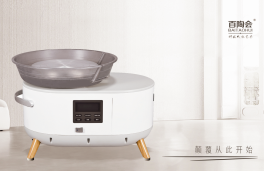 5拉坯机1:外形尺寸：L40cm*W62cm*H38cm(不含水盆）
2:工作电压：AC 220v 
3:转盆直径：Ø315mm   
4:转盆转数：0-250（ r/min ）
5:转台跳动 ≤ 0.05mm  
6:功率:0-800w
7:噪音：≤50dB
8:重量30kg左右拉坯机电机采用超静音三相交流变频电机，电机在50HZ、16500±700R/min转速下空载运转平稳后，测得噪音限值≦65db.速度控制系统采用PWM控制实现可移动脚踏板调速，可实现0-800W变速调节，节能省电，大扭力输出，电机经过5万小时使用寿命测试，质量可靠稳定。                                                       
2.拉坯机框架采用DC01冷轧板一次成型，整体结构一体化，有效防水，结构稳定。表面不藏灰易打理。防水数字显示屏，实时显示转数。扎实，坚固耐用，运行平稳。                                     
★3.水盆采用PC聚碳酸酯材料开模，水盆内侧光滑平整，易于快速清洗。抗腐蚀、耐用、抗变形，水盆外侧质感磨砂半透明，水盆采用双轨道抽拉开口拆卸结构设计，不漏泥水，方便拆卸安装。4.脚踏板采用铝合金材料压铸开模，一体成型，有效防水。其中铝材质占比95%以上，踏板整体结构坚固耐用，踏板表面光洁，质感舒适。底部采用硅胶防滑垫利于操作，不易脱离工作区造成误操作。
★5.踏板采用霍尔元件和磁铁元件配合，使加减速可以长时间保持精准和流畅。脚踏板内部电器采用全封闭式结构，长时间接触潮湿环境或者浸泡水中都不产生漏电。中标公示期间提供第三方权威检测机构出具的检测报告复印件佐证，并提供脚踏板防水测试视频拷入U盘，及设备生产厂家盖章纸质资料供采购人审核，未能提供资料或提供资料不合格的中标商，取消中标资格。6.防漏电插头、防水开关、防水电机罩、密封圈设计、八字形脚垫、315大直径铝盘。5台6实木拉坯凳高30cm×长33cm×宽23cm厚度2cm5张7真空练泥机外型尺寸：1250*400*730mm
生产能力:300kg/h                                          
电源:AC380V                                                                                             
主电机：1.5KW
真空泵：0.55KW
机重：150kg 
出泥口直径：60mm
1. 练泥机减速系统，采用单相双值电容电机驱动，噪音≤68dB。结构合理，运行可靠，外形美观大方。 
2.练泥机框架采用国标优质钢材，表面质量好，光洁度高；混泥箱和练泥轴采用304不锈钢材质，耐蚀耐热。投泥口采用不锈钢料材料加工而成，方便实用、安全保湿。出泥口采用质地柔软、密封好的高分子材料制作而成，安全保湿、方便实用。                                                   
3.练泥机框架喷涂采用高温金属烤漆技术，色泽美观、安全可靠、附着力强，耐磨性高、耐候性强。                                                                                          
4.练泥机泥桶采用304不锈钢材料成型，有效保持泥桶强度。耐蚀性、耐热；结构坚固耐用。储泥箱封盖使用不锈钢材料加工成型，干净整洁，结实耐用。                       
5.产品采用旋片式真空泵，抽气速率14.4m3/h,极限真空2Pa。减速机构采用两级高强度齿轮传动，运转可靠，结实耐用。                                            1台8双轴泥板机外型尺寸：1020*750*1100㎜
泥板厚度：0~60㎜
手轮直径：600mm
重量：57㎏ 
封闭式机械盒，安全美观。1.泥板机框架采用DC01冷轧板，一次成型，整体结构一体化，有效防水，结构稳定。扎实，坚固耐用，运行平稳。                         
2.平台采用耐抗冲强度和耐候性高的高分子板材，表面光滑平整，易于快速清洗。抗腐蚀、耐用、抗变形。                           
3.泥板机框架涂层面色泽艳丽、安全可靠。泥板机大手轮采用手感漆喷涂，表面半哑光状态，手感细腻、平滑，外观雅致、庄重。耐划、耐侯、耐磨。                                          
4.产品采用上下双滚轴设计，传动顺畅，装有压泥厚度调节器，厚度0-60MM可调（附有厚度标尺）。采用大手轮驱动，安全顺畅。支脚采用可拆卸式安装，并且增加了不锈钢可调节脚杯，可适应不同地面环境。                                         1台9陶艺桌（折叠）整体尺寸：150cm*70cm*80cm，桌面4cm3张10时尚塑料椅尺寸：长38cm 宽33cm 高55cm 12张115层晾坯架外形尺寸
约W1400*D400*H1600（mm)
坯架A为5层，每层高分别为30、30、30、38cm，1个12塑料小桶尺寸：20×16（cm）
拉坯修坯时使用10个13功夫小瓷围裙（小）54cm    
 不带肩带10件14功夫小瓷围裙（大）73cm    
 不带肩带2件15肌理工具7件套尺寸：13—27cm
材质：桦木
1、不开裂变形发霉。坚固耐用，原木无刷漆，环保，无气味，吸水好不沾泥，
2、手工打磨，表面光滑，不扎手，方便使用。
应用于：软陶泥雕塑、陶艺DIY、泥塑、雕刻等。12套16圆形盘 （大）大：直径30.5cm  高：9.6cm中：中：直径27.5cm  高：9.1cm小：直径24.8cm  高：8.8cm。阴阳印坯模具：圆形碗（大中小）1套、椭圆形（大中小）1套、圆形盘（大中小）1套；阴阳印坯模具：正方形（大中小）1套、五边形（大中小）1套、六边形（大中小）1套1、采用半水纤维石膏，注浆吸水强，使用寿命长样式丰富，每款样式有大、中、小三种适用尺寸，每个尺寸的平等间距，可富含美学的叠加摆放每组分阴型和阳型两块，印坯和注浆成型皆可用，各自都有其对作品的创作特点和装饰特点4、可装饰特点：可结合肌理模板、印章、釉下彩以及通过造型加减法等对作品进行装饰和应用。用途：应用于陶瓷成型中的注浆成型，可以了解注浆成型的工艺特点和使用方法。1套17圆形盘 （中）大：直径30.5cm  高：9.6cm中：中：直径27.5cm  高：9.1cm小：直径24.8cm  高：8.8cm。阴阳印坯模具：圆形碗（大中小）1套、椭圆形（大中小）1套、圆形盘（大中小）1套；阴阳印坯模具：正方形（大中小）1套、五边形（大中小）1套、六边形（大中小）1套1、采用半水纤维石膏，注浆吸水强，使用寿命长样式丰富，每款样式有大、中、小三种适用尺寸，每个尺寸的平等间距，可富含美学的叠加摆放每组分阴型和阳型两块，印坯和注浆成型皆可用，各自都有其对作品的创作特点和装饰特点4、可装饰特点：可结合肌理模板、印章、釉下彩以及通过造型加减法等对作品进行装饰和应用。用途：应用于陶瓷成型中的注浆成型，可以了解注浆成型的工艺特点和使用方法。1套18圆形盘（小）大：直径30.5cm  高：9.6cm中：中：直径27.5cm  高：9.1cm小：直径24.8cm  高：8.8cm。阴阳印坯模具：圆形碗（大中小）1套、椭圆形（大中小）1套、圆形盘（大中小）1套；阴阳印坯模具：正方形（大中小）1套、五边形（大中小）1套、六边形（大中小）1套1、采用半水纤维石膏，注浆吸水强，使用寿命长样式丰富，每款样式有大、中、小三种适用尺寸，每个尺寸的平等间距，可富含美学的叠加摆放每组分阴型和阳型两块，印坯和注浆成型皆可用，各自都有其对作品的创作特点和装饰特点4、可装饰特点：可结合肌理模板、印章、釉下彩以及通过造型加减法等对作品进行装饰和应用。用途：应用于陶瓷成型中的注浆成型，可以了解注浆成型的工艺特点和使用方法。1套19刮泥板长：18cm
高：11.5cm
材质：无铅PVC                              
应用于：塑料T型板，用于清理拉坯机、陶艺桌以及地面的泥料，便于清洗打扫。5块20磨坯棉尺寸：11*16*1(CM)
材质：特殊的纤维+粘接研磨矿砂。表面处理均匀，平滑，美观防堵塞，使用寿命长；耐水，耐油，可彻底清除各种材料表面的污垢、锈斑和氧化皮等附着物。应用于：干燥的泥坯或者素坯的表面打磨，让作品表面更光滑平整。10块21喷水壶尺寸：21×8cm
材质：pp+pvc
1、采用优质pp+pvc材质制成，耐腐蚀，坚固耐用。
2、可调节喷头，调节出水孔的大小
应用于：泥料的补水保湿5个22汽车印
模工具尺寸：5*6cm
材质：无铅PVC                              
1、可塑性好，坚硬光滑，加工方便、便于清洗。     
2、能够挤压出图案形状，在作品上发挥想象粘接或者拼接叠加，让作品有个更丰富的和独特的装饰。
应用于：用于制作出图案纹饰。1套23动物印
模工具尺寸：5*6cm
材质：无铅PVC                              
1、可塑性好，坚硬光滑，加工方便、便于清洗。     
2、能够挤压出图案形状，在作品上发挥想象粘接或者拼接叠加，让作品有个更丰富的和独特的装饰。
应用于：制作出图案纹饰1套24叶子印
模工具尺寸：5*6cm
材质：无铅PVC                              
1、可塑性好，坚硬光滑，加工方便、便于清洗。     
2、能够挤压出图案形状，在作品上发挥想象粘接或者拼接叠加，让作品有个更丰富的和独特的装饰。
应用于：制作出图案纹饰1套25水果印
模工具尺寸：5*6cm
材质：无铅PVC                              
1、可塑性好，坚硬光滑，加工方便、便于清洗。     
2、能够挤压出图案形状，在作品上发挥想象粘接或者拼接叠加，让作品有个更丰富的和独特的装饰。
应用于：制作出图案纹饰1套26蔬菜印
模工具尺寸：5*6cm
材质：无铅PVC                              
1、可塑性好，坚硬光滑，加工方便、便于清洗。     
2、能够挤压出图案形状，在作品上发挥想象粘接或者拼接叠加，让作品有个更丰富的和独特的装饰。
应用于：制作出图案纹饰1套27肌理印章（动物组）尺寸：2*5.5cm
材质：榉木
1、木质肌理印章有动物、几何、植物三个系列的图案造型，根据作品的器型，在湿泥坯上压印，可拼接排列、可当图案装饰等1套28肌理印章(植物组)尺寸：2*5.5cm
材质：榉木
1、木质肌理印章有动物、几何、植物三个系列的图案造型，根据作品的器型，在湿泥坯上压印，可拼接排列、可当图案装饰等1套29肌理印章（几何组）尺寸：2*5.5cm
材质：榉木
1、木质肌理印章有动物、几何、植物三个系列的图案造型，根据作品的器型，在湿泥坯上压印，可拼接排列、可当图案装饰等1套30釉下彩浓缩色剂12色套装12色/套，50g/瓶；颜色丰富，呈色稳定，色彩鲜丽。用于釉下彩彩绘，彩泥和彩色泥浆的配制，颜色釉的配制，以及釉下彩作品创作等。5套31拉坯、修坯工具包1、拉坯工具8件套：12套
2、拉坯圆垫板-密度板：12块
3、弓形直线割泥器：12件
4、修坯工具10件套：12套
5、修坯套筒：3套1套32捏雕工具包1、30cm转台：12个
2、塑料捏雕工具7件套：12套
3、大泥拍：12个
4、滚轴-20cm木质：12个
5、挤泥器-旋转式：3套
6、五角星工具5件套A712：3套
7、梅花工具6件套LA714：3套
8、捏雕工具—泥板导轨条：3套1套33施釉工具包1、100目釉筛：1个
2、施釉防护口罩：2个
3、手持式搅拌机：1个
4、釉夹：1把
5、100ml、200ml、300ml吹釉壶：各1个
6、石膏板：2块1套34烧制工具包1、2.5KG氧化铝粉：2瓶
2、铲刀：2把
3、高温手套：2双
4、吊烧架：2层
5、1mm钨丝：1米
6、2mm钨丝：1米
7、3mm钨丝：1米
8、10cm氧化铝饼：5块
9、8cm氧化铝饼：5块1套35绘画工具包1、釉上彩6色条（黑）：50条2、釉上彩6色条（白）：50条3、100G青花料：2瓶4、料笔、分水笔、勾线笔、白云笔：各20只5、5层青花料碟：2套6、8寸白胎瓷盘：35块7、8寸素坯盘：358、素坯茶杯：309、水溶性彩铅：1套10、粉画棒：1套11、PUSH笔：1套12、马克笔：1套13、釉下油画料：1套14、釉下水彩料：1套15、液体桃胶：2瓶1套36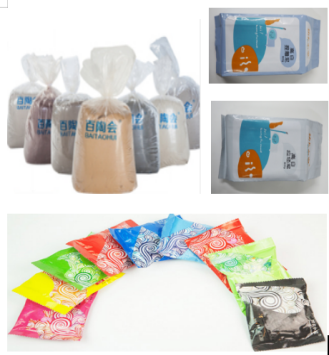 泥料包1、10kg/包陶泥、瓷泥：共30包2、800g/包精装捏雕泥、拉坯泥：共100包3、100g/包彩泥，共9色：共100包1套37釉料标配包2.5kg装单色釉（10色随机）
2.5kg装无光釉（6色随机）
2.5kg装裂纹釉（4色随机）
2.5kg装金属釉（1色）
2.5kg装花釉（4色随机）
15kg装透明釉（2桶）移动桶车(2个)
1、用于创造不同视觉质感的陶瓷作品 
2、改善陶瓷坯体的表面性能
3、提高陶瓷产品的使用性能  
4、增加陶瓷作品的美感 
5、烧制效果稳定1套38釉料展示板外尺寸53cm*83cm内尺寸47.9cm×78.1cm。（含单色釉、结晶釉、金属釉、裂纹釉等种类釉，五个类别釉料试片，配1套全套釉料配方书籍）1套39泥料展示板外尺寸53cm*83cm内尺寸47.9cm×78.1cm。（含瓷泥，陶泥，紫砂泥等种类泥料，泥素烧，烧成 ，上釉等效果展示，配套泥料配方书籍一套）1套40陶艺挂图关于陶艺的各种知识挂图1套（8副）1套41小学社团课程社团课程是通过陶艺实践的方式，让孩子深度了解传统文化与多元文化，培养学生的人文精神，培养学生学会学习的能力。课程PPT中包含完整的教学步骤、视频、图片、及陶艺制作步骤、参考图片、课程点评等内容，便于老师进行陶艺备课及教学。教学课程:4节课时/节日教学课程:12节课时/共计16节课时（一个加密U盘内含16节课程PPT）。1套42陶艺技能培训
（不含食宿、不含税）包含所有陶艺基础技能培训，陶艺制作流程等，培训时间为7天。2阶段44教室文创建设定制。投标商应在询价公告期间自行到校勘察现场，根据陶艺教室实际场地和学校教育教学要求进行装饰。其中包含立面、屋顶涂装装饰，水电布线，隔断墙，壁挂展示柜、清运装饰垃圾等等。需提供陶艺教室效果彩图和装饰实施方案。1批